LA LETTRE de la FRATERNITE de la PAROLE« La Parole est près de toi ; elle est dans ta bouche et dans ton cœur, pour que tu la mettes en pratique ! » (Dt 30,14 et Rm 10,8)         13 rue Louis Laparra                                    email : fraterniteparole@gmail.com     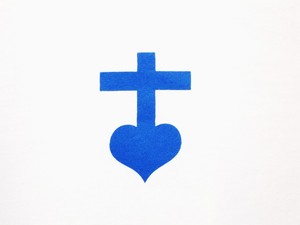       13110 PORT de BOUC                               Tél : 04.42.06.29.79            F R A N C E                                      site : parolefraternite.frN° 85                                                                                           1er octobre 2018Cher tous,	Le Seigneur est toujours là. Il est présent dans notre vie. Il est présent à chacun d’entre nous. « Voici que je suis avec vous tous les jours jusqu’à la fin du temps. » (Mt 28, 20). C’est la dernière phrase de l’Evangile de Saint Matthieu. Mais avant de demeurer parmi nous, Dieu s’est fait homme en Jésus-Christ et Il a vécu parmi nous. C’est l’Evangile de Jean qui l’affirme dans son premier chapitre : « Et le Verbe s’est fait chair et il a habité parmi nous,… » (Jn 1,14) 	Nous pouvons donc affirmer : Dieu est venu parmi les hommes, Dieu a vécu au milieu des hommes, Dieu demeure parmi les hommes. Posons-nous ensuite la question : de quelle manière Dieu demeure dans le monde ? Là encore l’Evangile nous enseigne tout chose et il nous le dit : Dieu demeure chez ceux qui écoutent la Parole et vivent l’Amour de Dieu. Il revient à nous par l’Esprit-Saint. Il se donne à nous par le corps et le sang du Fils. C’est aussi l’Eglise qui rend présent Dieu dans le monde par les Sacrements… « Si quelqu’un m’aime, il gardera ma parole et mon Père l’aimera. Alors nous viendrons à lui et nous nous ferons chez lui une demeure. » (Jn 14,23) « Le Protecteur, l’Esprit Saint que le Père vous enverra grâce à mon Nom, se chargera de vous enseigner toutes choses : il vous rappellera tout ce que je vous ai dit. » (Jn 14,26)« Celui qui descend du ciel et donne la vie au monde, c’est lui le pain de Dieu. » Alors les gens lui disent : « Seigneur, donnez-nous donc ce pain. » Et Jésus leur répond : « Je suis le pain de vie… » » (Jn 6, 33-35). Le Christ confirmera « son identification » avec « le pain de vie » la veille de sa mort sur la croix en prononçant sa parole : «Prenez et mangez ceci est mon corps, prenez et buvez ceci est mon sang…» Cette parole-évènement du Christ se retrouve 4 fois dans le Nouveau Testament chez Matthieu, Marc, Luc et Paul… 	A nous donc d’être présent à la présence de Dieu. Laissons-le venir à nous, laissons-le agir en nous, laissons le pénétrer et demeurer en nous… Il n’a de cesse de désirer venir. L’attitude de Dieu est aussi bien celle du berger qui part à la recherche de sa brebis perdue, que celle du bon berger qui veille sur ses brebis, que celle du Père de l’enfant prodigue qui guette jour et nuit le retour de son enfant et l’accueille en courant vers lui et en l’embrassant tendrement.                                                                                      Père Thierry-FrançoisProchaine rencontre à PORT de BOUC le dimanche 14 octobre.  